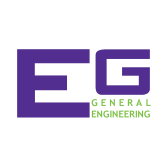 PROJECT SUBMISSION FORM  PROJECT SUBMISSION FORM  PROJECT SUBMISSION FORM  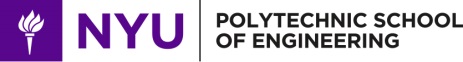 Project Name (SLDP)                                                                                             DateCompany Name                                                                                               Recitation TATeam Members                                                                                                    SectionProject Name (SLDP)                                                                                             DateCompany Name                                                                                               Recitation TATeam Members                                                                                                    SectionProject Name (SLDP)                                                                                             DateCompany Name                                                                                               Recitation TATeam Members                                                                                                    SectionProject Name (SLDP)                                                                                             DateCompany Name                                                                                               Recitation TATeam Members                                                                                                    SectionProject Name (SLDP)                                                                                             DateCompany Name                                                                                               Recitation TATeam Members                                                                                                    SectionProject Name (SLDP)                                                                                             DateCompany Name                                                                                               Recitation TATeam Members                                                                                                    SectionProject Name (SLDP)                                                                                             DateCompany Name                                                                                               Recitation TATeam Members                                                                                                    SectionProject Name (SLDP)                                                                                             DateCompany Name                                                                                               Recitation TATeam Members                                                                                                    Section□ EARLY(see syllabus) (EC1) (10)□ EARLY(see syllabus) (EC1) (10)□ REGULAR□ LATE□ LATE□ INCOMPLETE  Check online for the following forms:Yes     No     No1. Benchmark Assessment A Form□   □   □2. Benchmark Assessment B Form□   □   □3. Commissioning Statement Form□   □   □               Partial Commission □   □   □____%____%____%Folder including the following deliverables:            N/AN/AN/A4. Submission must be in a two-pocket folder (no manila or    binders) and student/class information must be written  on front  □   □5. Hard Copy and Compact Disc/USB with:□   □Final PowerPoint Presentation□   □Title Page and Table of Contents□   □Technical SectionLabVIEW / Mindstorms / Program(s)□   □Initial CAD Sketches□   □   □   □CAD Drawings□   □   □   □Truth Tables□   □   □   □Simplified Boolean Equations□   □   □   □Chart w/ Power/AC/Heat Calculations□   □   □   □Model (Physical or 3D)□   □   □   □Video□   □   □   □Managerial Section:MS Project Schedule□   □Cost Estimate□   □Résumé□   □